Aqib 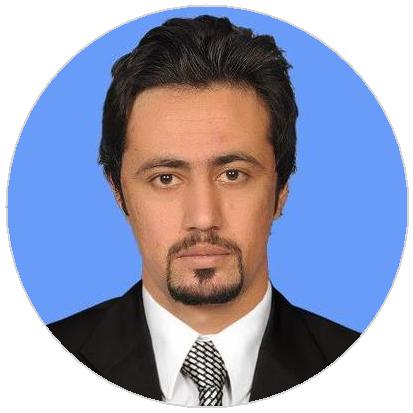 Mechanical EngineerMechanical Engineer with a ‘can do’ attitude, undertakes complex assignments, meets tight deadlines and performs eﬃciently under minimum supervision. Has hands on experience with scheduling programs and has been involved as Area Engineer Mechanical in shutdowns, turnarounds and retrofit jobs of process industry in Pakistan.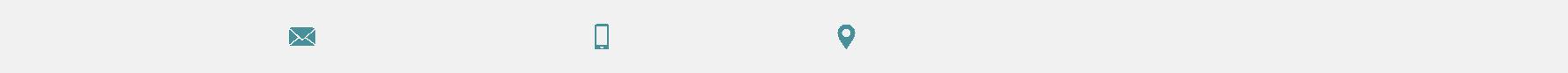 WORK EXPERIENCESite EngineerFrontier works organization12/2016 – 02/2018	Islamabad, PakistanFire Fighting Systems/ HVAC SystemsAchievements/TasksInstallation of main header seamless MS and GI pipe at Airport.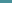 Installation and commissioning of automated wet sprinkler system.Fire hose cabinet and its accessories installation.Billing of materials, material used, material purchased and sending reports to contractor about daily, weekly and monthly work progress.Supervising day to day site installation operations and solving problems arised during installation work.Dealing with consultant and ensuring him about the daily work progress according to NFPA standard and design.Engineering technical assistance in procurement, supervision in construction and commissioning of all HVAC Systems of approx. 6000 refrigeration tons capacity consisting of Air cooled screw chillers, package units, air handling units, ducted split units, ventilation fans and GRV's at Airport, Pakistan.Dubai, UAE      13 January, 1993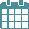 SKILLS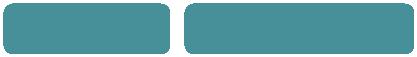 Teamwork	Public speaking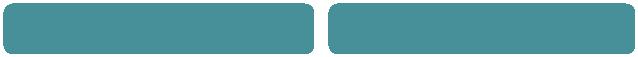 Research and strategy	Adaptive to situations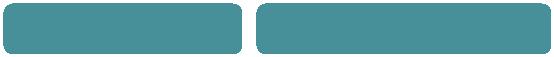 Decision making	Project management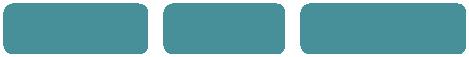 MATLAB	ANSYS	AUTOCADACHIEVEMENTSAmerican Society of Mechanical Engineers, UET Peshawar.The Duke of Edinburgh's award.CERTIFICATESCertificate of registration under Pakistan Engineering Council Act 1976InternHeavy IndustriesTrained in nitriding section, induction hardening, shot blasting, and hardness testing.Spring making.PERSONAL PROJECTSDesign and fabrication of regenerative shock absorber with solar roof for hybrid car.Heat exchanger design (Shell & Tube, Plate & Frame).Design system for young modulus of wires of diﬀerent materials.ORGANISATIONSThe American Society of Heating, Refrigerating and Air-Conditioning EngineersLANGUAGESEnglish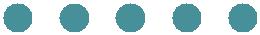 UrduGerman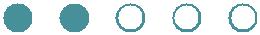 INTERESTS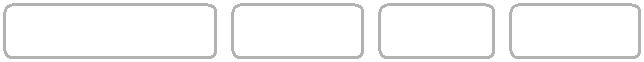 World History	Movies	Music	Cricket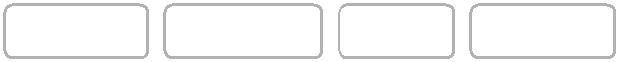 Snooker	TV Series	Chess	FootballAqib.378586@2freemail.com C/o 97150168542107/2013 – 09/201307/2013 – 09/2013Taxilla , PakistanHeat treatmentHeat treatmentAchievements/TasksAchievements/TasksAssigned to heat treatment shop.Assigned to heat treatment shop.